A Guide to Doing Business in Wiscasset, Maine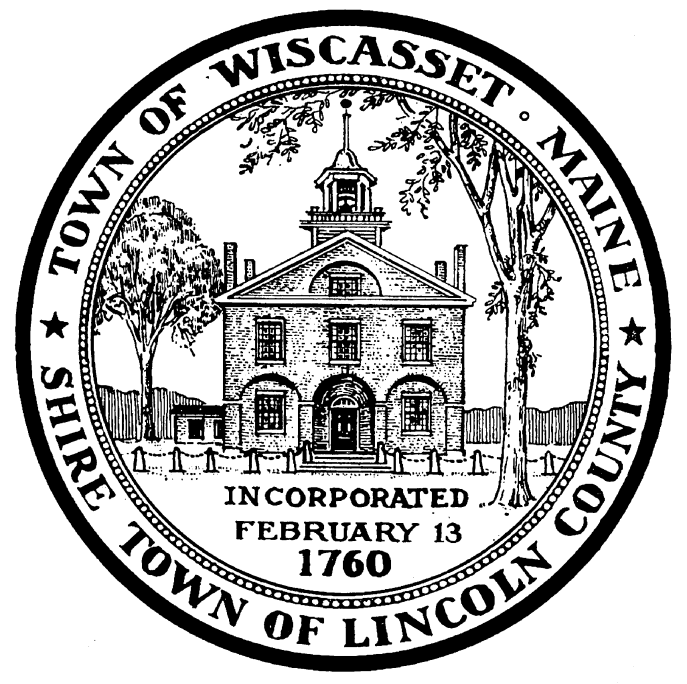 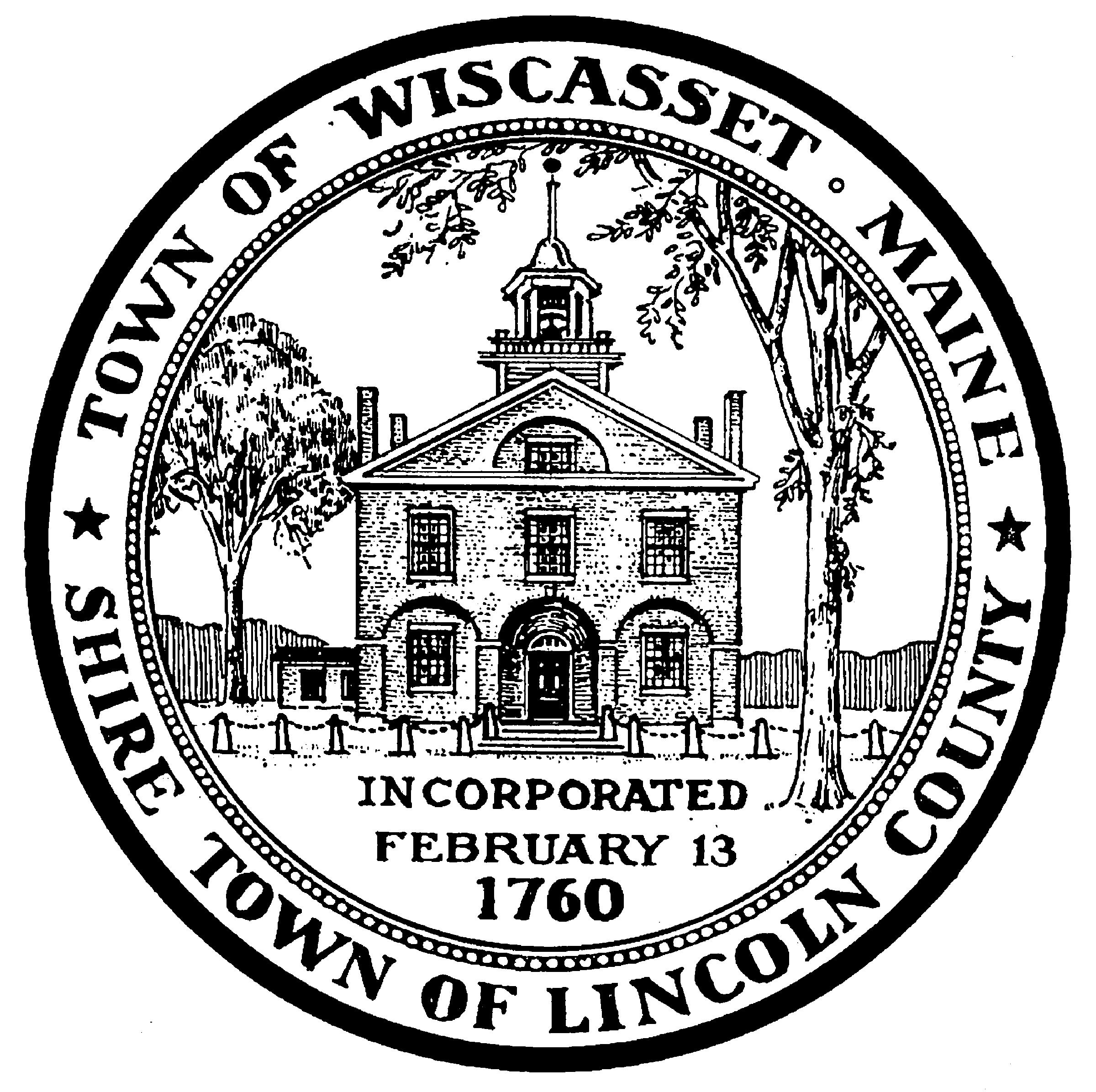 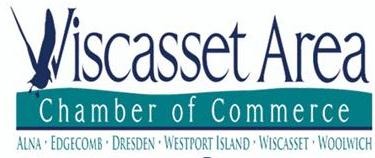 Greetings!

It is with great pleasure that I proudly introduce you to the Town of Wiscasset. Wiscasset is in the heart of Mid-coast Maine providing services and recreational opportunities for nearly 40,000 people in the Lincoln County area.    Our community has a long history of commerce – from shipbuilding to state of the art medical supplies.   You will find Wiscasset has a business friendly atmosphere and a unique quality of life fit for all ages.   If business expansion or relocation are in your future plans, we have a high quality of life, an affordable cost of living, and a skilled and productive workforce with an attractive wage base. 
Our exceptional staff stands ready, willing, and able to pave the way for a smooth transition, supporting your business every step of the way. Whether it be permitting, land use regulations, or licensing, we are ready to help.

Again, welcome to Wiscasset. We are very interested in talking with you about your future plans.Sincerely,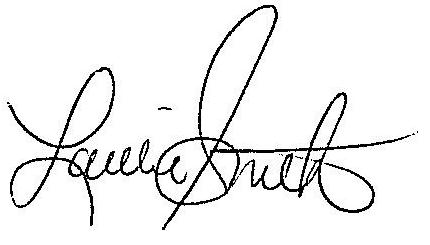 Laurie A. SmithTown ManagerGreetings:On behalf of the Wiscasset Area Chamber of Commerce I would like to offer you a warm welcome to the Town of Wiscasset.   As the premier advocate organization for business in the region we work in cooperation with the Towns to promote a healthy and vibrant economy.   The Chamber has over 120 members and is  a wide mix of professionals, manufacturing firms, retail establishments, non-profits, service providers and tourism based businesses.  All of us are working in conjunction with citizens, educational institutions, governmental agencies, and each other to provide a positive business environment and improve the quality of life .   The Chamber can be a great resource for your business whether you are seeking networking opportunities, business referrals, or name recognition.   You are invited to join the Chamber where you will find an active business organization with dedicated individuals working hard to promote business and community values.   Being active in our chamber is a great way to promote your business and make our chamber stronger.   Please visit our website at www.wiscassetchamber.com to learn more about us or call 207-882-9600 with any questions you may have. Sincerely,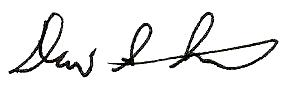 David Stapp, ChairmanTABLE OF CONTENTSIntroduction………………………………………………..…………………………………………………………………………………4Starting Your Business……………………………..……………………………………………………………………………………..6Business Answers………………………………………………………….………………….…………………………………………….8Maine Women’s Business Center………………………………….………………….…………………………………………….8Municipal License & Permit Applications…………….………………………………………………………….……………….8Building Permit Guide…………………………………………….……………………………………………………………………..9Building Permit Process………………………………………………………………………………………………………………..10Site Plan & Subdivision Review………………………………………………………………………………………………………11Site Plan & Subdivision Review Process…………………………………………………………………………………………..12Construction Permits, Fire Protection Division, State Fire Marshal…………………………………………………….13Barrier-Free Permits, State Fire Marshal…………………………………………………………………………………………14Additional Local Resources……………………………………………………………………………………………………………15Additional State & Federal Resources……………………………………………………………………………………………..15Town Office Hours………………………………………………………………………………………………………………………17Board Meetings…………………………………………………………………………………………………………….………………17Key Municipal Offices…………………………………………………………………………………………………………….…….18INTRODUCTIONThinking about starting a business in Wiscasset?Welcome to Wiscasset: the prettiest village in Maine! Wiscasset’s many assets offer a unique opportunity for your business including:Vibrant downtown communityAttractive historic districtProspering commercial corridors along Route 27 and Route 1Close proximity to Augusta, Rockland, Brunswick, and PortlandFerry Road I-Park (Industrial Park with available land for development)Municipal Airport with ample space for hangar and other aviation developmentActive local chamber of commerceRich diversity of natural resourcesHistorically strong energy cultureExpansive public infrastructure systemsConsistent seasonal tourist population Reliable year round local populationAbundant open spaces and recreational opportunitiesDynamic marine based industries and resourcesSupportive community to grow your business Service Center for regional population of about 11,000Seasonal tourist population (Wiscasset was the 4th most visited town in the midcoast area in 2011)Diversified businessesRailroadSheepscot River and deep water portsThis reference is intended to be an information resource to anyone who is contemplating establishing a new business or purchasing or expanding an existing business in the Town of Wiscasset. Since this guide is an informational resource only, it should not be used as the sole source of information. Agencies listed should be contacted to verify information and answer questions. Wiscasset’s local government provides a number of different staff members that are able to assist you in most areas of establishing your business here. This guide outlines many of those resources and other relevant information to consider before getting started. We are happy to have you as part of our community- thank you for choosing Wiscasset!STARTING YOUR BUSINESSStarting your businesses does not have to be an overwhelming process. In Wiscasset, the Office of Planning, Development and Codes is available to help you every step of the way. The Town Planner is knowledgeable of the resources and processes you need to get your business launched here in Wiscasset. Whether you are looking to start your business from the ground up or relocate your successful business to our vibrant community, the Town Planner is available to assist you through this process. GETTING STARTED: Every business starts the process from a different step. Many of the steps laid out in this guide may not be applicable to your specific businesses and some of the steps may already be complete. The order in which these steps are laid out may not necessarily be in a specific order applying to you. Contact the Town Planner if at any time you are uncertain if a specific step may apply. It is always a good idea to begin the process by sitting down with the Town Planner and Code Enforcement Officer to go over your plans and discuss the requirements and permitting process. Once you have an idea for a business and a location identified the following steps should be taken: ____A.  Meet with the Town Planner and Code Enforcement Office:  Start the process by meeting with the Town to determine what steps you will actually need to complete to get your businesses started. Because every business will require different permits or other requirements, the Town Planner and Code Enforcement Officer can address the following steps to determine if they are applicable to your business plan: Business Conforms to Current Zoning Ordinance (Code Enforcement)Sign permit (Code Enforcement)Site Plan or Subdivision Review (Town Planner)Building Permit- new construction or renovation (Code Enforcement)Business assistance programs and other resources (Town Planner)CONTACT: Town Planner 			882-8200 ext 106 	or 	townplanner@wiscasset.org. Code Enforcement Officer 	882-8200 ext 109 	or 	codes@wiscasset.org____B.	 Wiscasset Business License: The Town of Wiscasset requires all businesses to be registered with the Town Clerk. There is no fee for this license and interested businesses can have their business information added to the town website’s business registry. The Town also requires a Temporary Business License, permitted by the Code Enforcement Officer, for seasonal businesses in operation for 3 months or less. There is a $50 permit fee. CONTACT: Town Clerk 			882-8200 ext 104 	or 	townclerk@wiscasset.org. Code Enforcement Officer 	882-8200 ext 109 	or 	codes@wiscasset.org____C.  Maine State License Transfer or Application: Many businesses must be licensed by the State. If you already have a license you may just need to transfer that license to include your new location. If you decide to incorporate or become a limited partnership or a limited liability company, you will need to register your entity with the Bureau of Corporations at the Office of the Secretary of State. If you form a sole proprietorship or a general partnership, you do not need to register your business entity with the state- only with the town.CONTACT:Maine Bureau of Corporations 624-7736The Maine Department of Economic & Community Development provides helpful information on the licensing process as well as other helpful information on starting a business in Maine. You can visit their website for more information on the appropriate department for your businesses license. http://www.maine.gov/portal/business/starting.htmlThe Maine Department of Health & Human Services provides a web page identifying the types of businesses that must receive a license from Maine Center for Disease Control (Maine CDC) prior to operation. This website is helpful for learning more about the licensing process through Maine CDC and identifying necessary steps needed. http://www.maine.gov/dhhs/mecdc/environmental-health/el/business-answers.htm____D. Additional Permits that may apply: Depending on the nature of your business in Wiscasset other permits may apply. The Office of Planning, Development and Codes should be able to inform you if any of these additional permits apply when you first meet with them. Creamery Pier Vendor Permit (Code Enforcement)Home Occupation Permit (Code Enforcement)Special Amusement Permit (Town Clerk)CONTACT:Town Clerk 			882-8200 ext 104 	or 	townclerk@wiscasset.org. Code Enforcement Officer 	882-8200 ext 109 	or 	codes@wiscasset.org____E.  Additional Town Departments: If on town water or sewer you will need to contact the Wiscasset Water District or the Wiscasset Sewer District to get set up. If located on a town road, an entrance permit may be required by the Road Commissioner. If your business is located on a State road, Maine Department of Transportation (Maine DOT) would be the appropriate contact- see Additional State Departments below. CONTACT:	Wiscasset Water District      	882-6402	Wiscasset Sewer District      	882-8222		Road Commissioner	882-8220____F.  Additional State Departments: Depending on the type of business you are starting, some inspections or permits may be required by State Departments. The State Fire Marshal may require safety inspections, construction review or specific permits. When dealing with a State road, and especially US Route 1, you may need to contact Maine DOT regarding entrance permits and other requirements. For electrical services at your business contact Central Maine Power. CONTACT:State Fire Marshal Office    626-3870Maine DOT	624-3000Central Maine Power	1-800-565-3181____G. Local and State Taxes: The State of Maine imposes local property tax on both real and personal estates. Business owners should be prepared to declare personal property used in support of their business. Please contact the Wiscasset Town Assessor for more information on local personal property taxes.  All firms must have a State ID Number and State Sales Tax Number which can be obtained from the Bureau of Taxation, Sales Tax Section.CONTACT:Town Assessor	882-8200 ext 101	or	assessor@wiscasset.orgBureau of Taxation	289-2336 ____H. Employer Identification Number: An Employer Identification Number (EIN) Form SS-4 must be applied for at the Internal Revenue Services if you have not obtained an EIN before and if:1. You pay wages to one or more employees,2. You are required to have an EIN to use on any return, statement, or other document, even if you are not an employer, or3. You are required to withhold taxes on income other than wages paid to a non-resident, alien (individual, corporation, partnership etc.).CONTACT:Internal Revenue Services 1-800-829-3676____I. Insurance: General liability & other business insurance can be obtained from a private firm. Workers compensation insurance, if applicable, may also be obtained through a private firm. Business AnswersBusiness Answers, a program of the Maine Department of Economic and Community Development, exists to assist new and existing businesses with start-up and expansion. In conjunction with the online service, they also operate a toll-free 800-line which you can call and get answers to all of your questions, including:Starting and operating a business State licensing requirements Your business name Becoming an employer Being self-employed …. And much more! Business Answers website:  http://www.maine.gov/online/businessanswers/Business Answers toll free line: In Maine: 1-800-872-3838 & Outside of Maine: 1-800-541-5872 Maine Women’s Business Center at CEIThe Women’s Business Center provides confidential business counseling and practical workshops for entrepreneurs throughout Maine who want to start, maintain or grow their businesses. Their services are targeted at, but not limited to, women. The Maine Women's Business Center's certified business provide free one-on-one business assistance on topics ranging from Record-keeping & Financials, Applying for A Business Loan, Quickbooks, Marketing, Child Care Business Management, and Websites/E-Commerce. Contact them at 207-882-7552 to find out how they can help your business or visit them at www.wbcmaine.org Municipal License & Permits *Applicable Ordinances reference municipal ordinances or policies regulating each license or permit.  Each ordinance or policy can be found online at Wiscasset.org or at the Wiscasset Town Office. ** License and Fees must be renewed each year. Building Permit GuideMost projects will require a building permit from the Code Enforcement Office. No project shall begin until a building permit has been issued by the Code Enforcement Officer. Building permit applications are available at the Town Office or on the Town website: http://wiscasset.org/code_enforcement/permits__applications/. Visit the Code Enforcement Officer to determine your project meets all current zoning ordinances. A building permit must be obtained for: New Construction of all sizesAdditionsRenovationsMoving BuildingsMobile HomesModular HomesRequired information for building permit applications: Exact location of proposed structure or projectDimensions, including heightA site plan showing the size and location of all proposed and existing structures, septic systems, well, property lines, roads, wetlands, marshes, brooks and streams and shorefront with the setback clearly showed.No building permit is required for repairs, and/or maintenance, on existing buildings or structures such as, but not limited to: painting; replacement of rotten or weak wood or stonework, brickwork or masonry; replacement of doors or windows; replacement of siding or fire-resistant roofing; replacement of gutters, storm windows or blinds, so long as plumbing is not involved and no building permit is required.The fees for building permits shall be calculated upon the fair market value of the structure to be placed or erected upon a lot, the fair market value of the mobile home to be placed upon a lot, or the fair market value of the improvement to be made to an existing structure.  The fees for building permits shall be:For new non-commercial structures containing one or more residential dwelling units, and for mobile homes containing a dwelling unit, $100.00 for the first $1,000.00 of fair market value or part thereof, and $3.00 for each additional $1,000.00 of fair market value.For new non-commercial structures that do not contain residential dwelling units, and for the expansion of existing non-commercial structures which either do or do not contain residential dwelling units, $25.00 for the first $1,000.00 of fair market value or part thereof, and $3.00 for each additional $1,000.00 of fair market value. For new commercial structures, and for the expansion of existing commercial structures, $200.00 for the first $1,000.00 of fair market value or part thereof, and $3.00 for each additional $1,000.00 of fair market value. If a building permit is obtained after construction has been started or after a structure has been placed upon a lot, the fee shall be as set forth in the preceding subsections PLUS an additional $300.00.The fees for plumbing permits shall be those as set by the appropriate State of Maine Department except that the minimum fee for an internal plumbing permit shall be $30.00.Building Permit ProcessSite Plan & Subdivision ReviewSite plan and subdivision review may be applicable to your project. The below information will help you determine what is eligible. The Town Planner is available to assist you in determining if your project may need Planning Board approval through site plan or subdivision review. Additionally, the Town Planner is available to assist through the application process to ensure you understand each step of the application, required information to submit, and ensure the Planning Board is receiving all the necessary information for a timely review process.  The Planning Board reviews applications for subdivisions & site plans:Major & minor subdivisionsNew construction of non-residential buildings, including accessory buildings and structuresExpansion of non-residential buildings and structuresMulti-family dwellingsExpansion of multi-family dwellingsPaving, stripping, grading and removal of earth materials from areas more than 10,000 sq. ft within a five year periodProjects in the Shoreland Zoning District which require site plan review.Planning Board Applications are due 7 days in advance of the meeting you wish your application to be reviewed. It is always best to speak with the Town Planner prior to submitting an application in order to understand the contents of the application and timeline for review. Some Planning Board projects can be complicated and approval may be required by other departments, so be sure to contact the Planning and Development office for assistance (207) 882-8200 ext. 106.Large sites and subdivisions may require Maine Department of Environmental Protection (DEP) review. Please call 287-2811 for DEP rules and regulations.Fees Subdivision:Up to 5 lots or units- $25.00 per lot or unit5 or more lots or units- $50.00 per lot or unitSite Plan Review: 	$0.02 per square foot but not less than $25.00.Site Plan & Subdivision Review ProcessCONSTRUCTION PERMITSFIRE PROTECTION DIVISIONSTATE FIRE MARSHALApplies to public buildings Construction Permits and professionally prepared plans are required for public buildings, as listed below for new construction, renovation work affecting fire safety elements and change of use, regardless of cost.Educational Occupancies such as schools, day care centers, and group day care homes.Health Care Occupancies such as hospitals, convalescent homes, nursing homes, ambulatory care centers, and large facility board and care.Board and Care Occupancies such as small facilities.Places of Assembly such as auditoriums, bowling lanes, churches, conference rooms, courtrooms, dance halls, drinking establishments, exhibition halls, gymnasiums, libraries, theaters, passenger terminals, pool rooms, recreational facilities, piers, restaurants, and skating rinks.Class A – over 1,000 occupantsClass B – 300 to 1,000 occupantsClass C – 50 to 299 occupantsMercantile Occupancies such as shopping centers, department stores, auction rooms, and supermarkets.Class A – 30,000 square feet plus, or 3 storiesClass B – 3,000 t 29,999 square feet, or 2 storiesHotel, Motel, and Dormitory Occupancies: Two or more stories; nine or more sleeping rooms.Lodging or Rooming Occupancies: Two or more stories; eight or less sleeping rooms.Business Occupancies: One story of 3,000 square feet or more or two or more stories; such as city halls, college instructional buildings, courthouses, dentist offices, general offices, research laboratories, ambulatory outpatient clinics, and town offices.(All projects applying for a Barrier-Free Permit are also required to apply for a Construction Permit.)For more information, please contact the Office of State Fire Marshal, (207) 624-8742, Fax (207) 287-6251, or visit their website at: http://www.maine.gov/dps/fmo/index.htmBARRIER-FREE PERMITSSTATE FIRE MARSHALApplies to public buildings As of January 1, 1991, the Office of State Fire Marshal is authorized by the Maine Human Rights Commission to conduct voluntary and mandatory plan reviews and issue Barrier-Free permits for places of public accommodation and/or places of employment, as listed below.A. New construction projects, regardless of cost or size, require a Barrier-Free permit and professionally designed plans, for the following occupancies:1. Restaurants2. Hotels, Motels, and Inns3. State, Municipal, and County Buildings4. Elementary and Secondary SchoolsB. New construction projects, other than those listed above, require a design professional to certify that the plans meet accessibility laws. A Barrier-Free permit is not required even though the facility must still meet state laws. (A Barrier-Free permit may be obtained on a voluntary basis.)C. Renovation projects over $100,000 require a design professional to certify that the plans meet accessibility laws. A Barrier-Free permit is not required even though the facility must still meet state laws. (A Barrier-Free permit may be obtained on a voluntary basis.)D. Renovation projects under $100,000 are not required to meet the State accessibility laws.(A Barrier-Free permit may be obtained on a voluntary basis.)All projects applying for a Barrier-Free Permit are also required to apply for a Construction Permit.For more information please contact Office of State Fire Marshal, (207) 624-8742, Fax (207) 287-6251, or visit their website: http://www.maine.gov/dps/fmo/index.htmAdditional Local ResourcesWiscasset Area Chamber of CommerceThe WACC is an independent, member-supported organization, which exists to promote a positive business environment that contributes to the economic vitality of the Wiscasset area. The chamber provides networking and marketing opportunities for your business as well as support for ensuring your business and the area prosper. Contact them for more information about how they can help your business!Phone: 207-882-9600Website: http://wiscassetchamber.com/Lincoln County Regional Planning CommissionLCRPC provides access to the right tools to successfully establish and grow local businesses. They can assist with zoning, land uses, and all review processes; provide assistance as you develop a business concept; connect you with experienced business counselors who can guide you in preparing a business plan; and can help you identify resources for market and related technical information. LCRPC is also available to review lending and gap financing opportunities, Pine Tree Zone, and tax increment financing, along with workforce training, energy efficiency and other programs that fit your business objectives and needs. Call or drop in and they’ll be happy to share their knowledge of local public infrastructure, workforce training, and business assistance grants, and other resources that will support your business objectives.Phone: 207-882-7552Website: http://lcrpc.org/Additional State & Federal ResourcesTown Office HoursMonday: 8:00 a.m. – 6:00 p.m. Tuesday: 8:00 a.m. – 4:00 p.m.Wednesday: 11:30 a.m – 4:00 p.m.Thursday: 8:00 a.m. – 5:00 p.m.Friday: 8:00 a.m. – 4:00 p.m.Board MeetingsBoard of Selectmen: 1st & 3rd Tuesday of each monthPlanning Board: 2nd & 4th Monday of each monthBoard of Appeals: As neededHeld at the Wiscasset Town Office Meeting Room51 Bath Rd, Wiscasset, MEAll meetings are held at the Wiscasset Town Office Meeting Room at 51 Bath Rd.  Meeting agendas are posted on the municipal website: www.wiscasset.orgCall specific departments for deadlines. Meetings which fall on holidays may be rescheduled.Key Municipal OfficesOFFICE				TELEPHONE			EMAILMunicipal Office			207-882-8200				info@wiscasset.org Town Manager			207-882-8200 ext 108			townmanager@wiscasset.orgExecutive Assistant			207-882-8200 ext 103			admin@wiscasset.orgTown Clerk				207-882-8200 ext 104			clerk@wiscasset.orgTax Assessor				207-882-8200 ext 101			assessor@wiscasset.orgFinance Department			207-882-8200 ext 107			treasurer@wiscasset.orgTown Planner				207-882-8200 ext 106			townplanner@wiscasset.org Code Enforcement Officer		207-882-8200 ext 109			codes@wiscasset.org Plumbing Inspector			207-882-8200 ext 109			codes@wiscasset.orgPlanning Board			207-882-8200 ext 106			townplanner@wiscasset.org Board of Appeals			207-882-8200 ext 109			codes@wiscasset.org Economic Development		207-882-8200 ext 106			townplanner@wiscasset.org Airport Manager			207-882-5475				airport@wiscasset.org Public Works				207-882-8220				publicworks@wiscasset.orgTransfer Station			207-882-8231				transfer@wiscasset.orgWiscasset Community Center		207-882-8230				info@wiscassetrec.com Police Department			207-882-8202				patrol@wiscassetpd.org EMS Department			207-882-8204				ems@wiscasset.org Fire Department			207-882-8210				Wiscasset Water District		207- 882-6402				wiscwater@myfairpoint.netWiscasset Sewer District		207 882-8222				wwtp@wiscasset.orgLicenseFeeOffice to obtain licenseApplicable Ordinances*Business License**No FeeTown ClerkArticle IX, Section 9 Temporary Business**$50Code EnforcementArticle IX, Section 1.4Special Amusement**$10Town ClerkArticle X, Section 1Creamery (Main St) Pier Vendor Permit**Seasonal- $400- $600Day- $25/dayCode EnforcementMain Street Pier PolicySign Permit$40/signCode EnforcementArticle IIIHome Occupation PermitNo FeeCode EnforcementArticle II, Section 2.15DBA: Sole proprietors or partnerships$10Town ClerkMaine Department of Agriculture, Food and Rural ResourcesState House Station #28Augusta, ME 04333(207) 287-3871http://www.maine.gov/agriculture/index.shtml Maine Department of LaborState House Station #54Augusta, ME 04333(207)287-3788
http://www.maine.gov/labor/ Alcohol, Tobacco & FirearmsUS Department of Treasury84 Preble StreetPortland, ME 04101(207) 780-3344http://www.atf.gov/ Land Use Regulation CommissionLURC, State of MaineState House Station #22Augusta, ME 04333(207) 287-2631http://www.maine.gov/doc/lurc/ Bureau of Alcoholic Beverages & Lottery Operations8 State House Station,Augusta, ME 04333(207) 287-3721http://www.maine.gov/dafs/bablo/ Maine Career CenterBureau of Employment Services
55 State House Station
Augusta, Maine 04333-0055 (207) 872-55161-888-457-8883http://www.mainecareercenter.comMaine Dept. of Environmental ProtectionState House Station #17Augusta, ME 04333(207) 287-2811http://www.maine.gov/dep/Bureau of Labor Standards State House Station #45Augusta, ME 04333(207) 287-6410http://www.maine.gov/labor/bls/ Rural DevelopmentPO Box 405, 967 Illinois Ave., Suite 4Bangor, ME 04402-0405(207) 990-9174www.rurdev.usda.govMaine Small Business AdministrationEdmund S. Muskie Federal Building, Room 51268 Sewall StreetAugusta, ME 04330www.sba.gov Finance Authority of Maine (FAME)5 Community Drive, P.O. Box 949Augusta, ME  04332-0949 (207) 623-3263http://www.famemaine.com/ Unemployment Compensation Div.State House Station #54Augusta, ME 04333(207) 287-3176http://www.maine.gov/labor/unemployment/index.html Maine Dept. of Inland Fisheries and Wildlife284 State St.State House Station #41Augusta, ME 04333(207) 287-2571http://www.maine.gov/ifw/ US Department of Labor- Wage & Hour DivisionPO Box 211 DTS,66 Pearl Street, Room 211Portland, ME 04112(207) 780-3344http://www.dol.gov/index.htm Internal Revenue Service1-800-829-1040 (Federal Tax)1-800-829-3676 (Federal Tax Forms)1-800-322-9401 (Soc. Security Admin.)www.irs.gov/ OSHA40 Western Avenue, Room 121Augusta, ME 04333(207) 622-8417www.osha.gov Maine Dept of Transportation (MDOT)PO Box 309State House Station #6Augusta, ME 04333(207) 287-2551http://www.maine.gov/mdot/ Maine Made: Maine Products’ Marketing ProgramOffice of Business DevelopmentState House Station #59Augusta, ME 04333(207) 287-3153http://www.mainemade.com/ Maine Bureau of Corporations101 State House Station 
Augusta, Maine 04333-0101 
Tel: 207-624-7736 
Fax: 207-287-5874http://www.maine.gov/sos/cec/corp/